На основании Указа Президента Российской Федерации от 28 апреля 2008  г. №    607 «Об оценке эффективности деятельности органов местного самоуправления муниципальных, городских округов и муниципальных районов», постановления Правительства Российской Федерации от 17 декабря 2012 г. № 1317 «О мерах по реализации Указа Президента Российской Федерации от  28 апреля 2008 г. № 607 «Об оценке эффективности деятельности органов местного самоуправления муниципальных, городских округов и  муниципальных районов» и подпункта «и» пункта 2 Указа Президента Российской Федерации от 07 мая 2012 г. № 601 «Об основных направлениях совершенствования системы государственного управления»: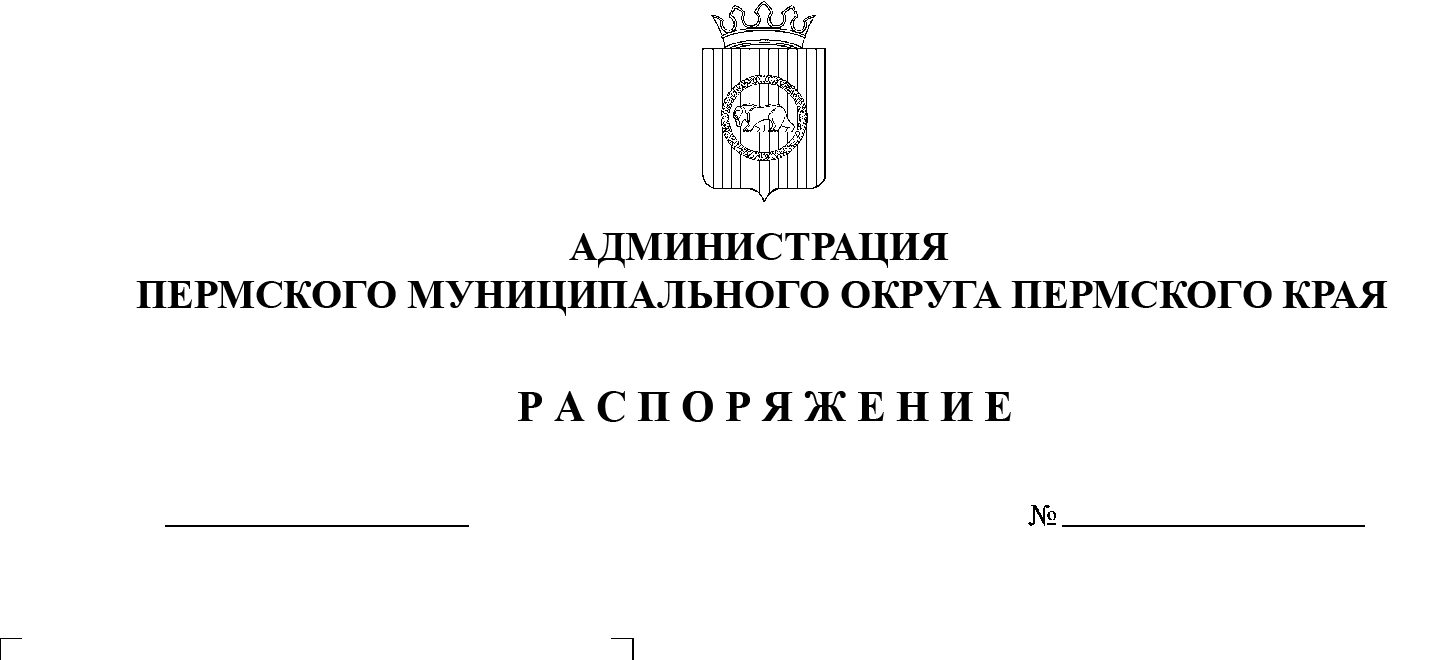 1.  Руководителям функциональных органов администрации Пермского муниципального округа Пермского края:1.1.  в срок до 10 апреля 2023 г. представить в финансово-экономическое управление администрации Пермского муниципального округа Пермского края информацию для подготовки доклада главы Пермского муниципального округа о достигнутых значениях показателей для оценки эффективности деятельности органов местного самоуправления Пермского муниципального района за 2022 год и их планируемых значениях на 3-летний период (далее – Доклад) согласно приложению к настоящему распоряжению;1.2.  информацию для подготовки Доклада сопроводить пояснительной запиской, согласовать с курирующим заместителем главы администрации Пермского муниципального округа Пермского края;1.3.  обеспечить в текущем и плановом периодах повышение эффективности деятельности по направлениям, установленным в приложении к настоящему распоряжению.2.  Назначить ответственным за координацию работ по подготовке Доклада заместителя главы администрации Пермского муниципального округа Пермского края Гладких Т.Н.3.  Настоящее распоряжение разместить на официальном сайте Пермского муниципального округа в информационно-телекоммуникационной сети Интернет (www.permraion.ru). 4.  Настоящее распоряжение вступает в силу со дня его подписания.5.  Контроль за исполнением настоящего распоряжения оставляю за собой.Глава муниципального округа                                                               В.Ю. ЦветовПриложениек распоряжению администрации  Пермского муниципального округа Пермского краяот 24.03.2023 № СЭД-2023-299-01-01-07.С-114 ПОКАЗАТЕЛИэффективности деятельности органов местного самоуправления Пермского муниципального района за 2022 год и их планируемые значения на 3-летний период№ п/пПоказателиЕдиница измеренияОтветственныйЭкономическое развитиеЭкономическое развитиеЭкономическое развитиеЭкономическое развитие1.Число субъектов малого и среднего предпринимательства в расчете 
на 10 тыс. человек населенияединицУправление агропромышленного комплекса и предпринимательства2.Доля среднесписочной численности работников (без внешних совместителей) малых и средних предприятий в среднесписочной численности работников (без внешних совместителей) всех предприятий и организацийпроцентовУправление агропромышленного комплекса и предпринимательства3.Объем инвестиций в основной капитал 
(за исключением бюджетных средств) 
в расчете на 1 жителярублейФинансово-экономическое управление4.Доля площади земельных участков, являющихся объектами налогообложения земельным налогом, в общей площади территории муниципального, городского округа (муниципального района)процентовКомитет имущественных отношений5.Доля прибыльных сельскохозяйственных организаций в общем их числепроцентовУправление агропромышленного комплекса и предпринимательства6.Доля протяженности автомобильных дорог общего пользования местного значения, не отвечающих нормативным требованиям, в общей протяженности автомобильных дорог общего пользования местного значенияпроцентовУправление по развитию инфраструктуры7.Доля населения, проживающего в населенных пунктах, не имеющих регулярного автобусного и (или) железнодорожного сообщения с административным центром муниципального, городского округа (муниципального района), в общей численности населения муниципального, городского округа (муниципального района)процентовУправление по развитию инфраструктуры8.Среднемесячная номинальная начисленная заработная плата работников:рублейФинансово-экономическое управление8.1.крупных и средних предприятий и некоммерческих организацийрублейФинансово-экономическое управление8.2.муниципальных дошкольных образовательных учрежденийрублейУправление образования8.3.муниципальных общеобразовательных учрежденийрублейУправление образования8.4.учителей муниципальных общеобразовательных учрежденийрублейУправление образования8.5.муниципальных учреждений культуры и искусстварублейУправление по делам культуры, молодежи и спорта8.6. муниципальных учреждений физической культуры и спортарублейУправление по делам культуры, молодежи и спортаДошкольное образованиеДошкольное образованиеДошкольное образованиеДошкольное образование9.Доля детей в возрасте 1 - 6 лет, получающих дошкольную образовательную услугу и (или) услугу по их содержанию в муниципальных образовательных учреждениях в общей численности детей в возрасте 1 - 6 летпроцентовУправление образования10.Доля детей в возрасте 1 - 6 лет, стоящих 
на учете для определения в муниципальные дошкольные образовательные учреждения, 
в общей численности детей в возрасте 1 - 6 летпроцентовУправление образования11.Доля муниципальных дошкольных образовательных учреждений, здания которых находятся в аварийном состоянии или требуют капитального ремонта, в общем числе муниципальных дошкольных образовательных учреждений процентовУправление образованияОбщее и дополнительное образованиеОбщее и дополнительное образованиеОбщее и дополнительное образованиеОбщее и дополнительное образование12.Исключен. Управление образованияУправление образования13.Доля выпускников муниципальных общеобразовательных учреждений, не получивших аттестат о среднем (полном) образовании, в общей численности выпускников муниципальных общеобразовательных учрежденийпроцентовУправление образованияУправление образования14.Доля муниципальных общеобразовательных учреждений, соответствующих современным требованиям обучения, в общем количестве муниципальных общеобразовательных учрежденийпроцентовУправление образованияУправление образования15.Доля муниципальных общеобразовательных учреждений, здания которых находятся в аварийном состоянии или требуют капитального ремонта, в общем количестве муниципальных общеобразовательных учрежденийпроцентовУправление образованияУправление образования16.Доля детей первой и второй групп здоровья 
в общей численности обучающихся в муниципальных общеобразовательных учрежденияхпроцентовУправление образованияУправление образования17.Доля обучающихся в муниципальных общеобразовательных учреждениях, занимающихся во вторую (третью) смену, 
в общей численности обучающихся в муниципальных общеобразовательных учрежденияхпроцентовУправление образованияУправление образования18.Расходы бюджета муниципального образования на общее образование в расчете на 1 обучающегося в муниципальных общеобразовательных учрежденияхтыс. рублейУправление образованияУправление образования19.Доля детей в возрасте 5 - 18 лет, 
получающих услуги по дополнительному образованию в организациях различной организационно-правовой формы и формы собственности, в общей численности детей данной возрастной группыпроцентовУправление образованияУправление образованияКультураКультураКультураКультура20.Уровень фактической обеспеченности учреждениями культуры от нормативной потребности:Управление по делам культуры, молодежи и спорта20.клубами и учреждениями клубного типапроцентовУправление по делам культуры, молодежи и спорта20.библиотекамипроцентовУправление по делам культуры, молодежи и спорта20.парками культуры и отдыхапроцентовУправление по делам культуры, молодежи и спорта21.Доля муниципальных учреждений культуры, здания которых находятся в аварийном состоянии или требуют капитального ремонта, в общем количестве муниципальных учреждений культурыпроцентовУправление по делам культуры, молодежи и спорта22.Доля объектов культурного наследия, находящихся в муниципальной собственности и требующих консервации или реставрации, в общем количестве объектов культурного наследия, находящихся в муниципальной собственностипроцентовУправление по делам культуры, молодежи и спортаФизическая культура и спортФизическая культура и спортФизическая культура и спортФизическая культура и спорт23.Доля населения, систематически занимающегося физической культурой и спортомпроцентовУправление по делам культуры, молодежи и спорта23(1).Доля обучающихся, систематически занимающихся физической культурой и спортом, в общей численности обучающихсяпроцентовУправление по делам культуры, молодежи и спортаЖилищное строительство и обеспечение граждан жильемЖилищное строительство и обеспечение граждан жильемЖилищное строительство и обеспечение граждан жильемЖилищное строительство и обеспечение граждан жильем24.Общая площадь жилых помещений, приходящаяся в среднем на одного жителя, - всегокв. метровУправление по развитию инфраструктуры24.в том числе
введенная в действие за один годкв. метровУправление архитектуры и градостроительства  25.Площадь земельных участков, предоставленных для строительства в расчете на 10 тыс. человек населения, - всегогектаровКомитет имущественных отношений25.в том числе
земельных участков, предоставленных для жилищного строительства, индивидуального строительства и комплексного освоения в целях жилищного строительствагектаровКомитет имущественных отношений26.Площадь земельных участков, предоставленных для строительства, в отношении которых с даты принятия решения о предоставлении земельного участка или подписания протокола о результатах торгов (конкурсов, аукционов) не было получено разрешение на ввод в эксплуатацию:Комитет имущественных отношений26.объектов жилищного строительства - 
в течение 3 леткв. метровКомитет имущественных отношений26.иных объектов капитального строительства - в течение 5 леткв. метровКомитет имущественных отношенийЖилищно-коммунальное хозяйствоЖилищно-коммунальное хозяйствоЖилищно-коммунальное хозяйствоЖилищно-коммунальное хозяйство27.Доля многоквартирных домов, в которых собственники помещений выбрали и реализуют один из способов управления многоквартирными домами, в общем числе многоквартирных домов, в которых собственники помещений должны выбрать способ управления данными домамипроцентовУправление по развитию инфраструктуры28.Доля организаций коммунального комплекса, осуществляющих производство товаров, оказание услуг по водо-, тепло-, газо- и электроснабжению, водоотведению, очистке сточных вод, утилизации (захоронению) твердых бытовых отходов и использующих объекты коммунальной инфраструктуры на праве частной собственности, по договору аренды или концессии, участие субъекта Российской Федерации и (или) муниципального, городского округа (муниципального района) в уставном капитале которых составляет не более 25 процентов, в общем числе организаций коммунального комплекса, осуществляющих свою деятельность на территории муниципального, городского округа (муниципального района)процентовУправление по развитию инфраструктуры29.Доля многоквартирных домов, расположенных на земельных участках, в отношении которых осуществлен государственный кадастровый учетпроцентовУправление по развитию инфраструктуры30.Доля населения, получившего жилые помещения и улучшившего жилищные условия в отчетном году, в общей численности населения, состоящего на учете в качестве нуждающегося в жилых помещенияхпроцентовУправление социального развитияОрганизация муниципального управленияОрганизация муниципального управленияОрганизация муниципального управленияОрганизация муниципального управления31.Доля налоговых и неналоговых доходов местного бюджета (за исключением поступлений налоговых доходов по дополнительным нормативам отчислений) в общем объеме собственных доходов бюджета муниципального образования (без учета субвенций)процентовФинансово-экономическое управление32.Доля основных фондов организаций муниципальной формы собственности, находящихся в стадии банкротства, в основных фондах организаций муниципальной формы собственности (на конец года по полной учетной стоимости)процентовКомитет имущественных отношений33.Объем не завершенного в установленные сроки строительства, осуществляемого за счет средств бюджета муниципального, городского округа  (муниципального района)тыс. рублейУправление по развитию инфраструктуры34.Доля просроченной кредиторской задолженности по оплате труда (включая начисления на оплату труда) муниципальных учреждений в общем объеме расходов муниципального образования на оплату труда (включая начисления на оплату труда)процентовФинансово-экономическое управление35.Расходы бюджета муниципального образования на содержание работников органов местного самоуправления в расчете на одного жителя муниципального образованиярублей36.Наличие в муниципальном, городском округе (муниципальном районе) утвержденного генерального плана муниципального, городского округа (схемы территориального планирования муниципального района)да/нетУправление архитектуры и градостроительства 37.Удовлетворенность населения деятельностью органов местного самоуправления муниципального, городского округа (муниципального района)процент от числа опрошенныхАппарат администрации38.Среднегодовая численность постоянного населениятыс. человекУправление социального развитияЭнергосбережение и повышение энергетической эффективностиЭнергосбережение и повышение энергетической эффективностиЭнергосбережение и повышение энергетической эффективностиЭнергосбережение и повышение энергетической эффективности39.Удельная величина потребления энергетических ресурсов в многоквартирных домах:Управление по развитию инфраструктуры39.электрическая энергиякВт/ч на 
1 прожи-вающегоУправление по развитию инфраструктуры39.тепловая энергияГкал на 
1 кв. метр общей площадиУправление по развитию инфраструктуры39.горячая водакуб. метров на 1 прожи-вающегоУправление по развитию инфраструктуры39.холодная водакуб. метров на 1 прожи-вающегоУправление по развитию инфраструктуры39.природный газкуб. метров на 1 прожи-вающегоУправление по развитию инфраструктуры40.Удельная величина потребления энергетических ресурсов муниципальными бюджетными учреждениями:Управление по развитию инфраструктуры40.электрическая энергиякВт/ч на 1 чел. населенияУправление по развитию инфраструктуры40.тепловая энергияГкал на 
1 кв. метр общей площадиУправление по развитию инфраструктуры40.горячая водакуб. метров на 1 чел. населенияУправление по развитию инфраструктуры40.холодная водакуб. метров на 1 чел. населенияУправление по развитию инфраструктуры40.природный газкуб. метров на 1 чел. населенияУправление по развитию инфраструктуры41.Результаты независимой оценки качества условий оказания услуг муниципальными организациями в сферах культуры, охраны здоровья, образования, социального обслуживания и иными организациями, расположенными на территориях соответствующих муниципальных образований и оказывающими услуги в указанных сферах за счет бюджетных ассигнований бюджетов муниципальных образований (по данным официального сайта для размещения информации о государственных и муниципальных учреждениях в информационно-телекоммуникационной сети "Интернет") (при наличии):			41.в сфере культурыбаллыУправление по делам культуры, молодежи и спорта41.в сфере образованиябаллыУправление образования